Kære medlemmer i Billund LærerkredsVarde Lærerkreds har inviteret os til at deltage i nedenstående:Medlemsmøde om efterløn og pension.                 Torsdag den 6. februar 2020Lerpøt Hallen, Lerpøtvej 55, 6800 VardeProgram:kl. 15.30 serveres der kaffe/te kl. 16.00 Dlf-a v/ Hanne Kjærgaard Hanne KjærgaardLærernes Pension v/ Mikkel Avnskjold og Morten JensenDer bliver holdt to møder. Et med fokus på når pensionen nærmer sig.Et for de yngre med fokus på alle de valg der er, og hjælpe med at få øjnene op for pension og de forsikringer der er i ordningen. DLF-a kommer forbi begge møder og siger noget om efterløn.kl. 18.00 – afslutning Der vil efter møderne være mulighed for at få personlig rådgivning med LP, hvis man ikke fik svar på alt.Tilmelding til Billund Lærerkreds/Lone Hagelskjær: lhje@dlf.orgHusk at melde hvilket af møderne du vil deltage i.Vi glæder os til at se jer!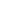 